Vzdelávacie Stredisko, s.r.o.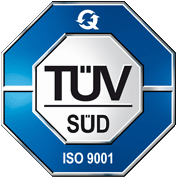 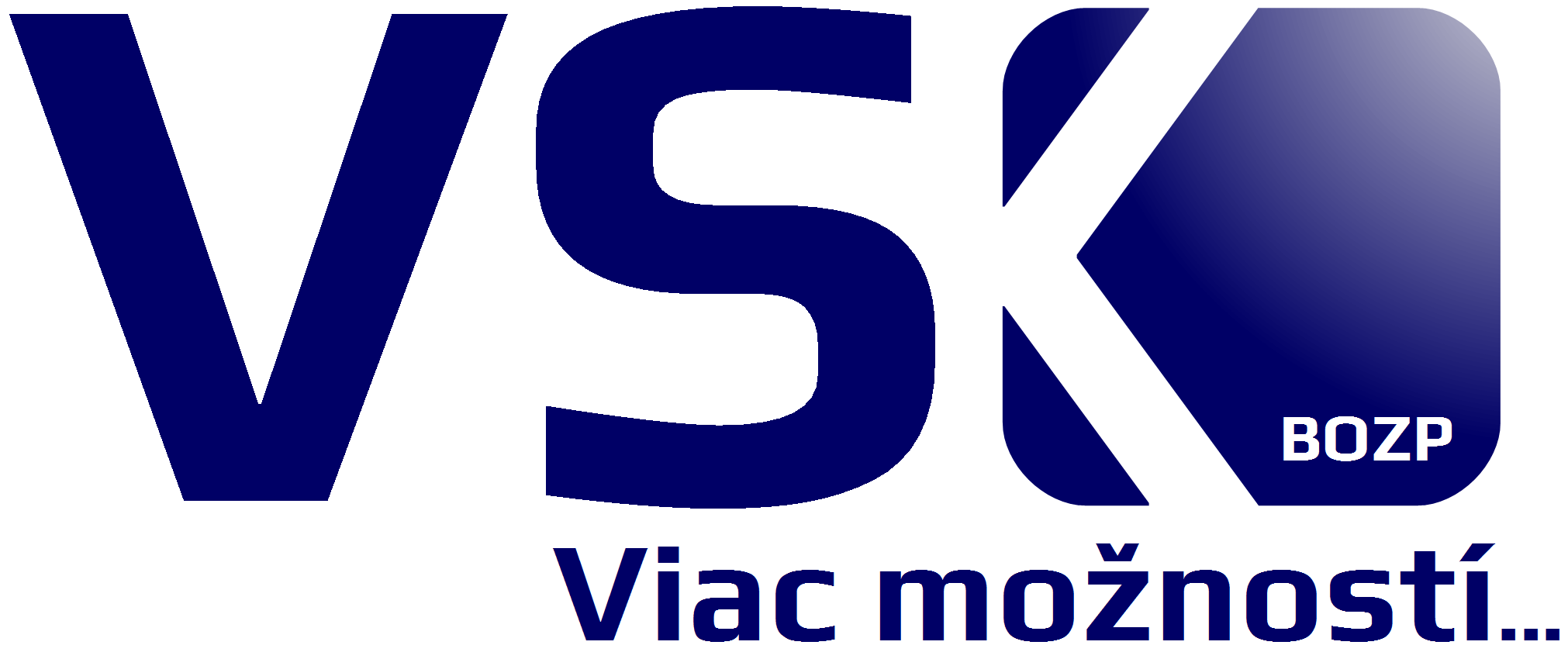 Študentská 1/A ♥ 040 01 Košice ♥ 0918 871 917 ♥ www.vsKovac.sk_____________________________________________________________________	  * správne zakrúžkujte, nesprávne prečiarknite** len pre bleskozvody	05.1 EZ21,EZ22,EZ23 PdK-v1.28 hz__e 1/1Prihláška do kurzu a na skúškuPrihláška do kurzu a na skúškuPrihláška do kurzu a na skúškuPrihláška do kurzu a na skúškuPrihláška do kurzu a na skúškuČinnosť na VTZ elektrickýchČinnosť na VTZ elektrickýchČinnosť na VTZ elektrickýchČinnosť na VTZ elektrickýchČinnosť na VTZ elektrickýchČinnosť: § 21 – § 22 – § 23*        Napätie: do 1000 V – nad 1000 V*Činnosť: § 21 – § 22 – § 23*        Napätie: do 1000 V – nad 1000 V*Činnosť: § 21 – § 22 – § 23*        Napätie: do 1000 V – nad 1000 V*Činnosť: § 21 – § 22 – § 23*        Napätie: do 1000 V – nad 1000 V*Činnosť: § 21 – § 22 – § 23*        Napätie: do 1000 V – nad 1000 V*Bleskozvody: áno – nie*              Objekty s nebezpečenstvom výbuchu: áno – nie*Bleskozvody: áno – nie*              Objekty s nebezpečenstvom výbuchu: áno – nie*Bleskozvody: áno – nie*              Objekty s nebezpečenstvom výbuchu: áno – nie*Bleskozvody: áno – nie*              Objekty s nebezpečenstvom výbuchu: áno – nie*Bleskozvody: áno – nie*              Objekty s nebezpečenstvom výbuchu: áno – nie*Osobné údajeOsobné údajeOsobné údajeOsobné údajeOsobné údajeMeno a priezvisko: .........................................................................................................................................................................................Meno a priezvisko: .........................................................................................................................................................................................Meno a priezvisko: .........................................................................................................................................................................................Meno a priezvisko: .........................................................................................................................................................................................Meno a priezvisko: .........................................................................................................................................................................................Dátum narodenia: ............................................................................................................................................................................................Dátum narodenia: ............................................................................................................................................................................................Dátum narodenia: ............................................................................................................................................................................................Dátum narodenia: ............................................................................................................................................................................................Dátum narodenia: ............................................................................................................................................................................................Trvalé bydlisko: ................................................................................................................................................................................................Trvalé bydlisko: ................................................................................................................................................................................................Trvalé bydlisko: ................................................................................................................................................................................................Trvalé bydlisko: ................................................................................................................................................................................................Trvalé bydlisko: ................................................................................................................................................................................................Telefón a e-mail: ..............................................................................................................................................................................................Telefón a e-mail: ..............................................................................................................................................................................................Telefón a e-mail: ..............................................................................................................................................................................................Telefón a e-mail: ..............................................................................................................................................................................................Telefón a e-mail: ..............................................................................................................................................................................................Ukončené odborné vzdelanie:  stredné – úplné stredné – vysokoškolské*Ukončené odborné vzdelanie:  stredné – úplné stredné – vysokoškolské*Ukončené odborné vzdelanie:  stredné – úplné stredné – vysokoškolské*Ukončené odborné vzdelanie:  stredné – úplné stredné – vysokoškolské*Ukončené odborné vzdelanie:  stredné – úplné stredné – vysokoškolské*Kód a názov študijného odboru: ......................................................................................................................................................... Kód a názov študijného odboru: ......................................................................................................................................................... Kód a názov študijného odboru: ......................................................................................................................................................... Kód a názov študijného odboru: ......................................................................................................................................................... Kód a názov študijného odboru: ......................................................................................................................................................... Fakturačné údaje organizácie: ..............................................................................................................................................................Fakturačné údaje organizácie: ..............................................................................................................................................................Fakturačné údaje organizácie: ..............................................................................................................................................................Fakturačné údaje organizácie: ..............................................................................................................................................................Fakturačné údaje organizácie: .................................................................................................................................................................................................................................................................................................................................................................................................… ...................................................................................................................................................................................................................................… ...................................................................................................................................................................................................................................… ...................................................................................................................................................................................................................................… ...................................................................................................................................................................................................................................… Súhlasím so spracovaním mojich osobných údajov uvedených v tejto prihláške Vzdelávacím strediskom v zmysle zákonných požiadaviek na žiadateľa o získanie odbornej spôsobilosti
na dobu neurčitú a nepožadujem zaslanie oznámenia o oprave a likvidácii osobných údajov.Súhlasím so spracovaním mojich osobných údajov uvedených v tejto prihláške Vzdelávacím strediskom v zmysle zákonných požiadaviek na žiadateľa o získanie odbornej spôsobilosti
na dobu neurčitú a nepožadujem zaslanie oznámenia o oprave a likvidácii osobných údajov.Súhlasím so spracovaním mojich osobných údajov uvedených v tejto prihláške Vzdelávacím strediskom v zmysle zákonných požiadaviek na žiadateľa o získanie odbornej spôsobilosti
na dobu neurčitú a nepožadujem zaslanie oznámenia o oprave a likvidácii osobných údajov.Súhlasím so spracovaním mojich osobných údajov uvedených v tejto prihláške Vzdelávacím strediskom v zmysle zákonných požiadaviek na žiadateľa o získanie odbornej spôsobilosti
na dobu neurčitú a nepožadujem zaslanie oznámenia o oprave a likvidácii osobných údajov.podpis žiadateľaZdravotná spôsobilosťZdravotná spôsobilosťZdravotná spôsobilosťZdravotná spôsobilosťZdravotná spôsobilosťPotvrdzujem, že žiadateľ je telesne a duševne spôsobilý – nespôsobilý* pre prácu na elektrických zariadeniach a telesne a duševne spôsobilý – nespôsobilý* pre prácu vo výške**.Potvrdzujem, že žiadateľ je telesne a duševne spôsobilý – nespôsobilý* pre prácu na elektrických zariadeniach a telesne a duševne spôsobilý – nespôsobilý* pre prácu vo výške**.Potvrdzujem, že žiadateľ je telesne a duševne spôsobilý – nespôsobilý* pre prácu na elektrických zariadeniach a telesne a duševne spôsobilý – nespôsobilý* pre prácu vo výške**.Potvrdzujem, že žiadateľ je telesne a duševne spôsobilý – nespôsobilý* pre prácu na elektrických zariadeniach a telesne a duševne spôsobilý – nespôsobilý* pre prácu vo výške**.Potvrdzujem, že žiadateľ je telesne a duševne spôsobilý – nespôsobilý* pre prácu na elektrických zariadeniach a telesne a duševne spôsobilý – nespôsobilý* pre prácu vo výške**.V .................................................................................. dňa .......................................................V .................................................................................. dňa .......................................................V .................................................................................. dňa .......................................................V .................................................................................. dňa .......................................................pečiatka a podpis lekáraOdborná praxOdborná praxOdborná praxOdborná praxOdborná praxPotvrdzujem, že žiadateľ vykonával činnosť .............................................................................................................................Potvrdzujem, že žiadateľ vykonával činnosť .............................................................................................................................Potvrdzujem, že žiadateľ vykonával činnosť .............................................................................................................................Potvrdzujem, že žiadateľ vykonával činnosť .............................................................................................................................Potvrdzujem, že žiadateľ vykonával činnosť .............................................................................................................................v organizácii ........................................................................................................................................................................................................v organizácii ........................................................................................................................................................................................................v organizácii ........................................................................................................................................................................................................v organizácii ........................................................................................................................................................................................................v organizácii ........................................................................................................................................................................................................v trvaní ........ rokov, z toho na VN ........ rokov.v trvaní ........ rokov, z toho na VN ........ rokov.v trvaní ........ rokov, z toho na VN ........ rokov.v trvaní ........ rokov, z toho na VN ........ rokov.v trvaní ........ rokov, z toho na VN ........ rokov.V .................................................................................. dňa .......................................................V .................................................................................. dňa .......................................................V .................................................................................. dňa .......................................................V .................................................................................. dňa .......................................................pečiatka a podpis zodpovednej osobySkúškaSkúškaSkúškaSkúškaSkúškaPotvrdzujeme, že žiadateľ na skúške vyhovel – nevyhovel*.Potvrdzujeme, že žiadateľ na skúške vyhovel – nevyhovel*.Potvrdzujeme, že žiadateľ na skúške vyhovel – nevyhovel*.Potvrdzujeme, že žiadateľ na skúške vyhovel – nevyhovel*.Potvrdzujeme, že žiadateľ na skúške vyhovel – nevyhovel*.V .................................................................................. dňa .......................................................V .................................................................................. dňa .......................................................V .................................................................................. dňa .......................................................V .................................................................................. dňa .......................................................V .................................................................................. dňa .......................................................podpis člena skúšobnej komisiepodpis člena skúšobnej komisiepodpis predsedu skúšobnej komisie